18.10.22. күні мектебімізде Республика күніне орай парламент ұйымының қатысуымен  «Мектепті демократияландыру жағдайында оқушылардың өзін-өзі басқаруын ұйымдастыру дың негізгі тәсілдері» тақырыбында дөңгелек үстелі өткізілді. # Республикакүнібілім09#Балаларжылы09#школьные_самоуправление#ҚРБЕММОНРК#студенческийпарламент#ДеньРеуспублики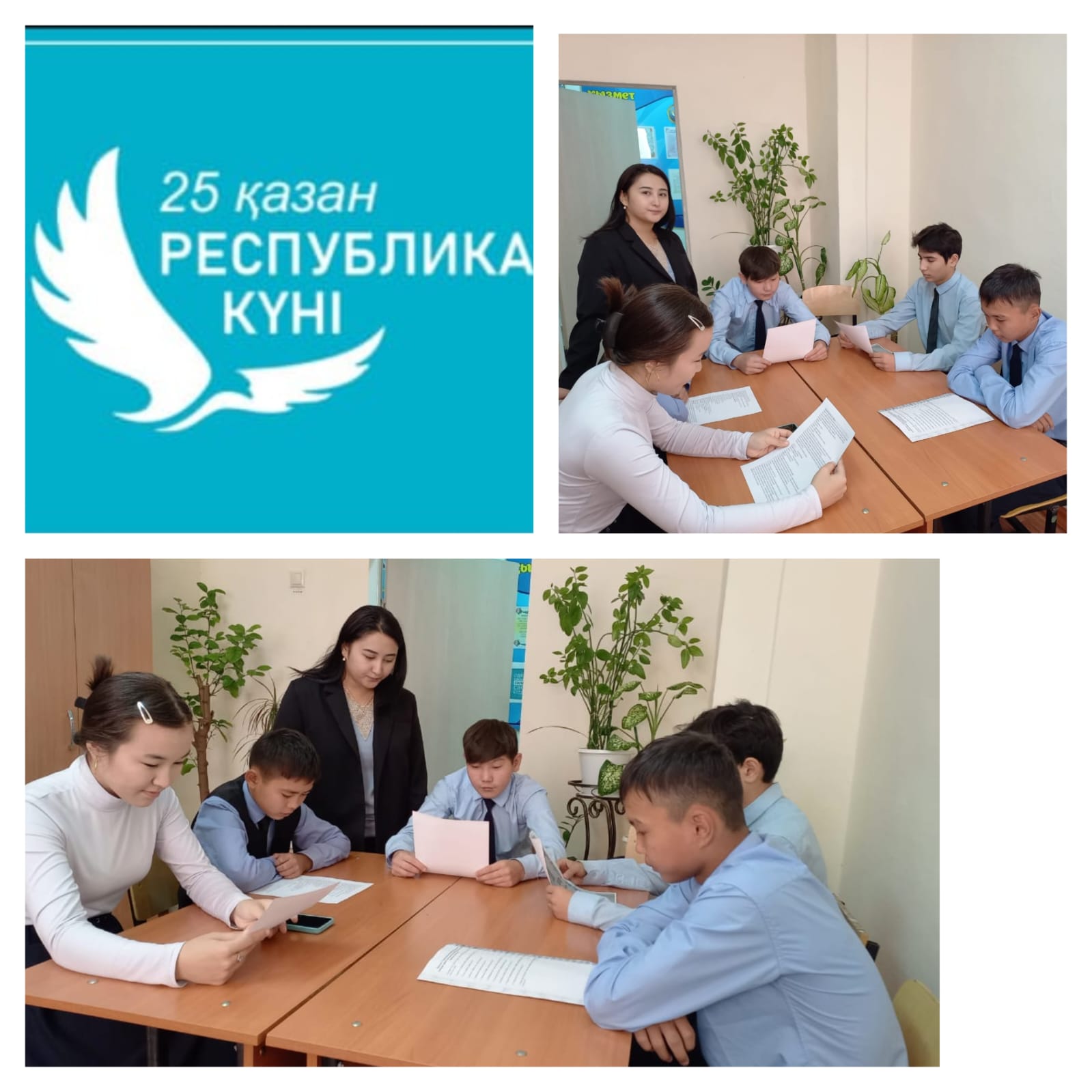 